Headlines Barber Academy2017- 2018 Catalog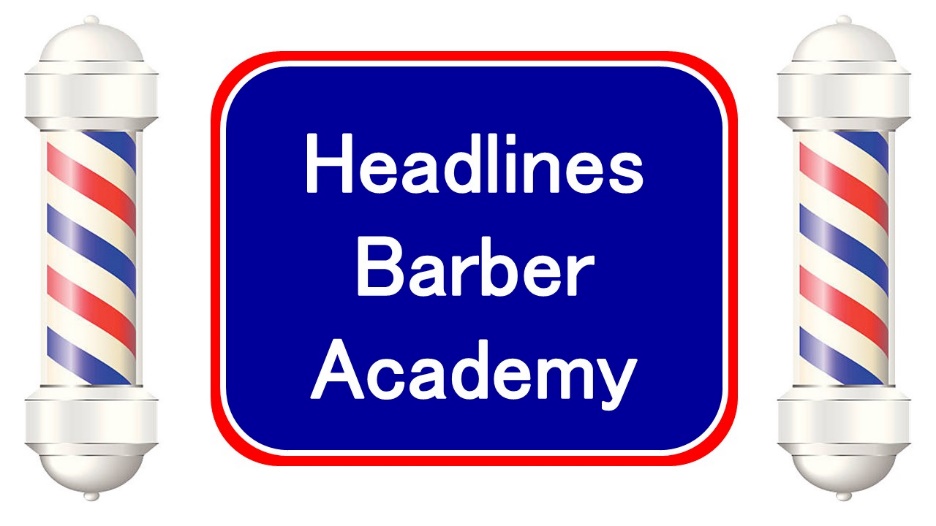 “The Future Is Now”Address:4327 State AvenueKansas City, KS, 66102Phone: 913-299-9771www.headlinesbarberacademykc.comHeadlines Barber AcademyAddress:4327 State AvenueKansas City, KS, 66102Instructional Staff:Ronnell JonesGeorge JacobsDerrick DavisAdministration:  Accountant- Murry VendettiSecretary- Jeremy McKeeverTable of ContentsSchool History	4School Philosophy	4Admission Requirements	5School Admission Procedures	5Tuition and Payment Schedules	61500 Hour Barber Styling Program	6 -7School Curriculum	7-12Barber Basic Tool Kit	13Grading System	14Measure of Satisfactory Progress	15 Make-Up Work	16Class Schedule	17School Calendar	18School & Educational Objective	18Placement Service	18Attendance Policy	19Tardiness	19-20Termination Policy	20Graduation Requirement	21Student Services	21State Mandated Refund Policy	22-23Satisfactory Progress Policy	23-24Overtime Charges	24Clinic Management	25Student Rules	25-26Dress Code	26Professional Ethics	26-27Sanitation	27 Drug Policy, Hazing, and Campus Security	27Grievance Policy	27School HistoryHeadlines Barber Academy is a postsecondary private vocational school specializing in the teaching of all facets of the barbering profession.  It is centrally located in the metropolitan area of Kansas City and within easy access to car, bus, and public transit authority.  It is one of few Barber Schools in Kansas City who continuously provides the barbering industry with professional tradesmen.School PhilosophyTo our students, we strive for superior, expert, and ethical instruction to prepare them for a career in the hairstyling world.  Through Headlines Barber Academy method of individual instruction and our constant teachers training, our aim is to provide our students with only quality education.  We strive to produce creative professional hairstylists, with the ability to compete and excel in today’s competitive and fascinating haircutting world.With Headlines Barber Academy tested system of training, students will become a professional hairstylist, proficient in all the modern methods and professional techniques.Admission RequirementTo enroll in Headlines Barber Academy, you must meet the following requirements below:You must be at least 16 years of ageHigh School GraduateHolders of G.E.D. Certificates or have passed an independently administered test approved by the U.S. Department of EducationSchool Admission ProceduresPotential students should contact the school by phone, email, internet (social media or the website) to request an interview, or a school registration form.  All students must tour the school before enrolling.The registration form must be returned to the school accompanied by a $100.00 registration fee in order to be officially enrolled.A copy of a High School Diploma, G.E.D. certificate, or proof of passing the Department of Education approved entrance exam, as well as a birth certificate is required.  A student may begin classes before obtaining their G.E.D. or by taking the entrance exam.  However, any Title IV funding and/or graduation may not take place until such requirement are meet.If all requirements are met, and the school accepts the student’s application, they must enter into an enrollment agreement with the school by signing an Enrollment Agreement form before starting their program.The school will credit the student with any previous hours obtained in an accredited barber styling school and for hours registered at the Board Registration of Barbers.Tuition and Payment Schedules 1500 Hour Barber Styling ProgramTuition Cost 		$7,200.00Tool Cost	               $500.00 (included)Registration Fee	   $100.00 (included)Total Cost                    $7,800.00*Tools and Registration Fee ($600) must be paid up front.Full-time students may pay $600.00 per month for 12 months payment, first week ($138.46 per week for 52 weeks, or $19.73 per day ($3.16 X 6.25 hours) payment. Part-time students may pay cash or $480.00 which includes the registration, equipment and the first months ($480.00 per month for 15 months) payment, first week ($112.50 per week for 64 weeks, or $15.82 per day ($3.16 X 5.0 hours) payment. 1500 Hour Barber Styling ProgramThe objective of the Barber Styling program is to train students in all aspects of the hairstyling profession.  The student will acquire skills in haircutting, tapering, trimming of the beard and mustaches, scalp treatments, facials, shampooing, honing and stropping, shop management, light therapy and perming.  Students who complete their program will be eligible for entry-level positions in the barber/styling field or choose to assume positions as assistant barber instructors, manufacturer’s representative, or hair colorist. Program Starting Dates- the Barber Styling Program starts the 1st Tuesday of every month throughout the calendar year.Classes are in session five (5) days a week, Tuesday through Friday, 9 a.m. to 6:00 p.m. Saturday from 9:00 a.m. to 6:00 p.m.Schedule of Completion*Note: * Evening class, FT (Full-Time) and PT (Part-time)           ** Mandatory           *** Student will incur a $50 fine ALL unexcused Saturday absences.The normal schedule of completion is based on 100% attendance.School CurriculumHeadlines Barber Academy will use Milady’s Standard Professional Barbering Aid for teaching and instruction.  The curriculum is broken down by 5 parts which averages approximately takes 2.5 months for full-time and 3 months for part-time.The curriculum breakdown is listed below by hours:Part 1: Overview 0- 300 hoursStudy SkillsLearning StylesDeveloping Study HabitsThe History of BarberingThe Rise of the Barber Surgeons Modern Barbers and BarberingProfessional ImageYour Professional ImageHuman RelationsThe Psychology of BarberingGuidelines for Student SuccessBacteriologyBacteriologyBloodborne PathogensParasitesImmunityHepatitisHIV/AIDSInfection Control/Safe Work PracticesPrinciples of Prevention and ControlLevel of Prevention and ControlSolution and StrengthsSanitizersDisinfection ProceduresUniversal PrecautionsOSHAPublic SanitationProfessional ResponsibilityPart 2:  300- 600 hoursImplements, Tools, and EquipmentCombsHaircutting ShearsClippers and TrimmersRazorsAdditional Barbering Implements, Tools, and EquipmentAnatomy and PhysiologyCellsTissuesOrgansThe Skeletal SystemThe Muscular SystemThe Nervous SystemThe Circulatory SystemThe Endocrine SystemThe Digestive SystemThe Excretory SystemThe Respiratory SystemThe Integumentary SystemChemistryThe Basics of ChemistryThe Chemistry of WaterCosmetic ChemistryElectricity and Light TherapyElectricityLight TherapyProperties and Disorders of the SkinThe Structure of HairHair GrowthHair AnalysisHair LossDisorder of the ScalpPart 3: Overview 600- 900 hoursTreatment of the Hair and ScalpShampoos and ConditionersDrapingThe Shampoo ServiceThe Shampoo ProcedureMen’s Facial Massage and TreatmentsSubdermal Systems and Facial MassageTheory of MassageFacial TreatmentsShaving and Facial Hair DesignFundamentals of ShavingIntro to Facials Hair DesignThe MustacheThe BeardMen’s Haircutting and StylingThe Client ConsultationBasic Principles of Haircutting and StylingFundamentals of HaircuttingHaircutting TechniquesIntro to Men’s HairstylingMen’s HairpiecesHairpiece QualityMeasure for the HairpieceCleaning and Styling HairpiecesHair Restoration TechniquesPart 4: Overview 900- 1200 hoursWoman’s Haircutting and StylingBasic HaircuttingThe Blunt Cut (0 Degree)The Graduated Cut (45 Degree)Uniform Layered Cut (90 Degree)Long Layered Cut (180 Degree)Other Cutting TechniquesHairstylingChemical Texture ServiceChemical Texture ServiceThe Nature of Chemical Texture ServiceThe Client ConsultationPermanent WavingReformation CurlsChemical Hair RelaxingHair coloring and LighteningCharacteristics and Structure of HairColor TherapyHair coloring ProductsHair coloring Procedures/TerminologyHair color Application TermsHair coloring Product ApplicationsSpecial Effects of Hair coloringPart 4: Overview 900- 1200 hours (continue)Corrective Problems in Hair coloringColoring Mustaches and BeardsHair coloring Safety PrecautionsPart 5: Overview 1200- 1500 hoursBarbershop ManagementSelf-EmploymentOperating a Successful BarbershopSelling in the BarbershopThe Job SearchIndustry TrendsPreparing for EmploymentThe Employment InterviewKansas State Board PreparationKansas State Board Preparation and Licensing LawPreparation for Kansas State Board ExamKansas Board of Barbering Rules and RegulationsBasic Barber Tool Kit__ Andis Pivot Motor combo (1 trimmer) (1 speed master           clipper)__ Barber Textbook__ Chair Cloth__ Disinfectant Spray__ Rattail Comb__ Taper Comb__ All Purpose Comb__ Clipper Cleaning Brush__ Taper Shear__ Mannequin__ Cape clip__ Water BottleGrading SystemThe school’s grading system is based on the A, B, and C system and is used for all written and practical examinations.Our students must have a 3.0 by graduation.  Progress records are maintained for each student and recorded on a progress report.  The student’s records are available to him/her for explanation/clarification by the school director or instructor during regular school hours.  Student’s records are maintained permanently.Headlines Barber Academy has in place a satisfactory policy.  This policy establishes a maximum time frame during which students must complete the program of study.  The maximum time frame is then divided into segments; at the end of each segment, student must complete certain minimum requirements, as set forth below to be considered to be making satisfactory progress.The length of each program, as measured in clock hours, is the normal time frame plus 50% to complete the program.Measure of Satisfactory Progress 1500 Scheduled Clock HoursMaximum time frameIn order to be able to graduate within the max time frame, students must attend 80% of their scheduleConversely, if at the end of each increment of designated attend clock hours a student has not maintained a 80% level in GPA and/or meets minimum required practical and written exams and/or has exceeded the maximum number of scheduled clock hours, Headlines Barber Academy will certify that he/she is not maintaining satisfactory progress.  In this case, the student will be placed on probation for a 2-month period, in addition to the work normally required during the 2-month probationary period, the student must bring his/her GPA up at least 80% and/or must make-up the number of clock hours required to establish his/her satisfactory progress for the segment he/she was placed on probation.At the end of the probationary period, the student must have brought his/her GPA up to at least 80% and/or meet required practical and written exams and/or must have made up the clock hours required as of the end of the segment for which he/she was placed on probation.  If not, Headlines Barber Academy will certify that he/she is not making satisfactory progress and the student will be terminated.Make-Up WorkStudents are responsible for all class work missed due to absence or tardiness.  Class notes and class work missed must be obtained from fellow students.All hours and examination missed because of absence or tardiness must be made up in order to complete the program successfully and receive their Certificate of Completion.Student may arrive and sign in as early as 8:45 a.m. and stay as late as 5:15 p.m. to make up for missed time.An incomplete grade will be considered a failure when a student fails to make-up or retake a missed or failed scheduled exam within 30 days after his/her monthly review.  The grade or a grade of “O” will be applied towards his cumulative average.Class ScheduleTheory classes are held twice a day consisting of classroom work, demonstrations, and lectures along with visual and audio aids.The period after class is spent working in our modern clinic salon on live models under the supervision of licensed instructors.The school class schedule makes it convenient for the student to attend class whether on a full or part-time schedule and to make up classes that are missed due to tardiness or absenteeism.There are a minimum of two instructors on duty at all times as required by the Kansas Board of Barbering.New classes begin on the first Tuesday of each month.  The 1500-hour barber/styling program lasts for 52 weeks on full-time basis and for 64 weeks on a part-time basis.School CalendarThe school is closed on the following legal holidays:New Year Day		Memorial Day		Veteran’s DayM.L.K. Day		Independence Day	Thanksgiving DayWashington’s Day	Labor Day		Christmas DaySchool ObjectiveOur directors and staff carefully planned the Headlines Barber Academy method of teaching.  Our system of teaching is keyed to the demands of the modern barber hairstyling.Our graduates are not only trained in practical and scientific barbering, but they are also trained in all principles of barber shop management, business and personal ethics, and conduct towards the public as well as fellow workers.Educational ObjectivesThe Headlines Barber Academy has specific educational objectives for each student being successful upon completion of the 1500-hour program in Barber/Styling Program as required by the Kansas Board of Barbering.  The school will provide the student with specific skills necessary to pass the state licensure examination and to be gainfully employed in the Barber/Styling profession.  Headlines Barber Academy offers to its’ students one training program for those with no prior experience in the Barber/Styling field.Placement ServiceThe Headlines Barber Academy staff is always available to its graduates for placement advising.  The school cannot guarantee, by law, that a graduate will secure employment.  However, the school has an on-going placement service.Job placement assistance is arranged by:Personal referrals by the school staff to potential employeesPersonal interviews between potential employers and students who have completed the course.Attendance PolicyThe school should be notified if the student is late or absent from classesThe only absenteeism that will be permitted is one that is accompanied with a valid doctor’s certificateThe school will determine if an absence of a nonmedical nature is permittedIf a student is 15 minutes late for class, he/she will be asked to attend the afternoon class and morning hours will be spent in clinic workAll students are expected to arrive and leave on time for all class sessionsEach student must punch his or her own time card at the required time.  Punching in or out of for another student is prohibited.  A student must be off the clock if they are out of the building for any reasonStudents are not allowed to loiter in the building or on school groundsArriving late or leaving prior to the completion of your scheduled day will be considered tardyStudents who forgot to clock in must present the school office a written request for an adjustment.  Students who do not comply with this regulation will not receive credit for hours attendedTardinessAll students are expected to Sign-In and Sign-Out, and on timeThe school is run on clock hours; therefore, students only received credit for the time Signed-In and Signed-Out SheetTardiness will reduce the amount of clock hours and will increase the student’s projected graduation date.  Therefore, it is in the student’s best interest to be on time dailyTermination PolicyA student may terminate their enrollment with the school at any time in accordance with the school’s minimum cancellation and settlement policy.The school may terminate the enrollment agreement under the following conditions:Infractions of the school’s rules and regulations.Absent from class for 14 consecutive daysNot maintaining satisfactory progress from two consecutive months.Failure to return from a leave of absence on the scheduled dateStudent failure to meet their financial obligations to the schoolGraduation RequirementTo successfully complete the school programs, the student must complete the following criteria:All academic, practical and attendance criteriaWhen all tuition fees are paid in fullWhen the student completes the above requirements, he/she will be awarded a Certification of CompletionOnce the student received his/her certificate, then student is eligible to apply to the Kansas Board of Barbering for licensure examination Student ServicesHeadlines Barber Academy offers many student advisory services to enable the student to complete his/her program successfully.  Students may consult with the office or their instructors for any academic or personal advising they may require.Out of town students who may require assistance with housing, transportation, or childcare, may access this information by contacting the school director.Student will automatically be advised by the school if the student is at risk of being placed on probation because of lack of academic progress.  Students may request or be recommended by school personnel for personal advising regarding emotional, family and/or drug and alcohol issues.  Students will be referred to the appropriate agencies by the school.State Mandated Refund PolicyThe termination date for refunds computation purposes is the last day of actual attendance.  State mandated charges would be based on “scheduled hours.”  Scheduled hours is the number of clock hours a student should have completed based on contracted number of hours per week (from actual start date to last day of attendance, less school holidays and closings)If you terminate this agreement within five business days, you will receive a refund of all monies paid, provided that you have not commenced the programIf you subsequently terminate this agreement prior to the commencement of the program you will receive a refund of all monies paid, less the actual reasonable administrative cost described in paragraph 4If you terminate this agreement after the initial five day period, you will be responsible for actual reasonable administrative costs incurred by the school to enroll you and to process your application, which administrative cost shall not exceed $100 or 5% of the contracted price, whichever is lessFirst Week: For a student terminating training after entering school and starting the course of training but within the first week, the tuition charges made by the school shall not exceed 10% of the contracted price of the course plus $100After the First Week: For a student terminating training after one week but within the first 25% of the course, the tuition charges made by the school shall not exceed 25% of the contracted price plus $1002nd Quarter: If you terminate this agreement during the second quarter of the program, you will received a refund of at least 50% of the tuition, less the actual reasonable administrative cost described in paragraph 4 3rd Quarter: If you terminate this agreement during the third quarter of the program, you will receive a refund of at least 25% of the tuition.  Less the actual reasonable administrative cost described in paragraph 44th Quarter: The school is not obligated to provide any refunds if you terminate this agreement during the fourth quarter of the program.Satisfactory Progress PolicyA detailed Satisfactory Progress Policy will be presented to the student on the first day of classAll students enrolled in the 1500-hour Barber/Styling program must maintain a minimum cumulative GPA of 80% based on the cumulative scores for all written and practical criteria administered during the program.  Students will receive a progress report at the end of every month during their enrollment.All students must be complete the required 1500-hours of training within 1500 scheduled or they will be dismissed from the program. Students must attend 67% of their contracted hours from the first day of attendance to the end of the evaluation period (each month).  Students must also attend a minimum of 50% of the monthly contracted hours.  Students who do not meet either of the above criteria will be placed on probation for a period of 30 days.  At the end of the 30 day probationary period, the student‘s attendance will be reviewed and if the students have not met their 67% attendance obligation, they will be terminated for lack of attendance.An incomplete grade will be considered a failure when a student fails to make-up or retake a missed or failed scheduled exam within 30 days after his/her monthly review.  The failed grade or a grade of “O” will be applied towards his/her cumulative average. The school does not have a policy for course repetitions or remedial course since they are not applicable.Students who leave the program (s) prior to completion of al program requirements will be graded as follows:	WP (Withdrew Passing)	WF (Withdrew Failing)	WI (Withdrew Incomplete)Overtime ChargesAll students are allowed a maximum of 10 unexcused absences at no additional charge.  Students enrolled in the 1500 Barber/Styling program will receive 100 or 50 free unexcused hours respectively.  Any missed hours beyond the maximum allowed will be charged to the student at the rate of $7.70 per hour.Clinic ManagementAll service must be paid for in advanceService tickets are to be with the client at a timesService tickets must be returned to the checkout counter and the student must accompany the clientClient card must be completed on all/every chemical service and turned into the checkout counterThe floor instructor is the only person allowed in the cash register.  Students may not be permitted to gather around the cash register or waiting area (lobby).  Floor instructor is responsible for assignment of customersStudent RulesThe school is not responsible for lost, stolen, or damaged propertyStudents are not allowed to talk to one another while working on customersAll work on students must be done with instructor’s permissionThe floor and unit must be cleaned after each serviceThe management reserves the right to tell the student when , where, and how to workStudents are not allowed to leave the building without permissionStudents are not allowed to receive telephone calls except in emergenciesAll students must obey the rules of personal hygiene, sanitation, and personal conductAll students must sign-in and sign-out at the correct timeStudents must have tools in their possession to receive credit.  Students without tools will be sent home with no time for the dayStudents who are in attendance and do not take a scheduled exam will get an automatic grade of “0” and will be allowed one retake onlyWaiting area chairs are for customers onlyDress CodeStudents are expected to dress as a representation of good groomingSchool issued jackets are to be worn at all timesHeadphones or personal stereos are not to be used or worn at any timeOpen toed sandals are not to be worn for hygienic reasonsTank top shirts are not to be wornProfessional EthicsThe use of profanity, alcohol, and drugs during school is prohibited including lunch period.  Improper or abusive behavior of other students, school officials, or school patrons is cause for suspension or dismissal.  Racial remarks, discrimination or sexual harassment is prohibited and is cause for termination from the school.  Do not ever refuse a customer.  If you cannot do the service, first take the customer to the chair excuse yourself politely and ask for the instructor for helpCheating, stealing, or willful destruction of property will not be tolerated, and be cause for suspension or dismissal.There will be no smoking in the building.  Eating or drinking will be in designated area onlyAll students must return school supplies immediately upon completion of work and under no circumstances can they be taken from the buildingThere will be no loud conversation on the floor to the extent of disturbing students or clients.  This includes the classroom and lounge areaAll customers must be treated with courtesy and respect.  If any customer harasses a student, the student will ask the instructor to handle itTelephone conversations are prohibited on the clinic floorNo negative talk is allowed in the schoolNo headphones or electrical equipment, stereos, or TV’s are allowed in the school that are not related to the professionA school official reserves the right to prohibit the use of cell phones if it interferes with the clinic floor.  Cell phones are not to be used while working on clientsSanitationEach student is responsible for cleaning their own station and their daily clean up duty.  This will be checked by an instructor before clocking out at the end of the dayPaper, hair, and other trash must be placed in the proper receptacles.  Tools must be kept in the sterilizer and towels in the enclosed cabinetSanitary inspection of tool kit and back bar station may be made by the instructor or any school official at any time.Smoking, eating, or drinking is prohibited on the clinic Drug Policy, Hazing, and Campus SecurityInformation pertaining to the school’s policies on drug hazing as well as statistics on campus security may be obtained at the school’s office.Grievance PolicyIt is the mutual goal of the Kansas Board of Regents and its certified institutions to provide quality educational training and programs.  When problems arise, students should make every attempt to find a fair and reasonable solution by working with their institution to resolve the issues.  If further attention is needed beyond the institution level, please contact the Kansas Board of Regents.  ProgramClass ScheduleHrs. per weekNo. of MonthsFull-TimeTues-Fri 9:00 a.m. – 4 p.m.28.012Full-Time *Tues-Fri  11:00  – 6 p.m.28.012Part-TimeTues-Fri 9:00 a.m.  – 2 p.m.20.015Part-Time *Tues-Fri 1:00 -  6 p.m.20.015FT/PT **Sat 9:00 a.m. – 5:00 p.m.8.012/15Letter GradePercentageGPAClassA95% - 100%4.0ExcellentB85% - 94%   3.0GoodC75% - 84%2.0SatisfactoryD65% - 74%1.0UnsatisfactoryF0% - 64%0.0FailingSegmentPractical Hours RequiredWritten Test RequiredGPA300 actual300 hr. exam10%80%600 actual600 hr. exam45%80%900 actual900 hr. exam75%80%1200 actualAll examsAll exams80%Time to Total Time of CourseSchool Shall Receive or Retain3.0% to 25.0%=25%25.1% to 50.0%=50%50.1% to 75.0%=75%75.01% to 100.0%=100%